§429.  Release of testimony1.  Release.  The decision to release testimony and the decision as to the form and manner in which testimony may be released is an investigating committee action. However, no testimony may be released without first affording the witness who gave such testimony, or the witness's counsel, an opportunity to object to the proposed release.A.  The witness or the witness's counsel may, by such objection, require that testimony given in open session, if it is released at all, be released in the form of a full, consecutive transcript.  [PL 2019, c. 475, §27 (AMD).]B.  The witness or the witness's counsel may, by such objection, require that testimony given in executive session not be released in any form or manner whatsoever.  [PL 2019, c. 475, §27 (AMD).][PL 2019, c. 475, §27 (AMD).]2.  Transcript.  The witness or the witness's counsel, upon payment of the cost of preparation, must be given a transcript of any testimony taken. However, the witness or the witness's counsel is not entitled to obtain a transcript of the executive session testimony of other witnesses. The release of a transcript under this subsection is not the release of testimony within the meaning of subsection 1.[PL 2019, c. 475, §27 (AMD).]SECTION HISTORYPL 1975, c. 593, §3 (NEW). PL 2019, c. 475, §27 (AMD). The State of Maine claims a copyright in its codified statutes. If you intend to republish this material, we require that you include the following disclaimer in your publication:All copyrights and other rights to statutory text are reserved by the State of Maine. The text included in this publication reflects changes made through the First Regular and First Special Session of the 131st Maine Legislature and is current through November 1, 2023
                    . The text is subject to change without notice. It is a version that has not been officially certified by the Secretary of State. Refer to the Maine Revised Statutes Annotated and supplements for certified text.
                The Office of the Revisor of Statutes also requests that you send us one copy of any statutory publication you may produce. Our goal is not to restrict publishing activity, but to keep track of who is publishing what, to identify any needless duplication and to preserve the State's copyright rights.PLEASE NOTE: The Revisor's Office cannot perform research for or provide legal advice or interpretation of Maine law to the public. If you need legal assistance, please contact a qualified attorney.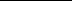 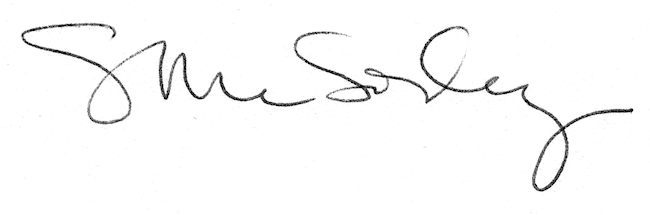 